Specific Role DescriptionSpecific Role DescriptionSpecific Role DescriptionSpecific Role DescriptionSpecific Role DescriptionSpecific Role DescriptionSpecific Role DescriptionScience (STEM) TeacherScience (STEM) TeacherScience (STEM) TeacherScience (STEM) TeacherScience (STEM) TeacherScience (STEM) TeacherScience (STEM) TeacherTeam: Area Teaching Team: Area Teaching Supervisor: Core Subject LeadSupervisor: Core Subject LeadMoR : Deputy Head – T&LMoR : Deputy Head – T&LBand: Teacher payscaleRequisite Role Authorities:Requisite Role Authorities:Requisite Role Authorities:Requisite Role Authorities:Requisite Role Authorities:Requisite Role Authorities:Requisite Role Authorities:MoR: MoR: MoR: MoR: Supervisor:  subject learning coach champion plus supervision of the work of learning coaches relevant to in class and remote learningSupervisor:  subject learning coach champion plus supervision of the work of learning coaches relevant to in class and remote learningSupervisor:  subject learning coach champion plus supervision of the work of learning coaches relevant to in class and remote learningProgram Manager: Subject teaching & curriculum (face to face and remote)Program Manager: Subject teaching & curriculum (face to face and remote)Program Manager: Subject teaching & curriculum (face to face and remote)Program Manager: Subject teaching & curriculum (face to face and remote)Team Member: Teaching Team, Cross area subject team, school staff teamTeam Member: Teaching Team, Cross area subject team, school staff teamTeam Member: Teaching Team, Cross area subject team, school staff teamPurpose: subject curriculum delivery (on site and remote)Purpose: subject curriculum delivery (on site and remote)Purpose: subject curriculum delivery (on site and remote)Purpose: subject curriculum delivery (on site and remote)Purpose: subject curriculum delivery (on site and remote)Purpose: subject curriculum delivery (on site and remote)Purpose: subject curriculum delivery (on site and remote)Authorities:Authorities:Authorities:Authorities:Authorities:Authorities:Authorities:Subject curriculumSubject budgetSubject lesson planningRemote subject learning curriculum Remote learning lesson planningSubject curriculumSubject budgetSubject lesson planningRemote subject learning curriculum Remote learning lesson planningSubject curriculumSubject budgetSubject lesson planningRemote subject learning curriculum Remote learning lesson planningSubject curriculumSubject budgetSubject lesson planningRemote subject learning curriculum Remote learning lesson planningSubject curriculumSubject budgetSubject lesson planningRemote subject learning curriculum Remote learning lesson planningSubject curriculumSubject budgetSubject lesson planningRemote subject learning curriculum Remote learning lesson planningSubject curriculumSubject budgetSubject lesson planningRemote subject learning curriculum Remote learning lesson planningPerson SpecificationPerson SpecificationPerson Specification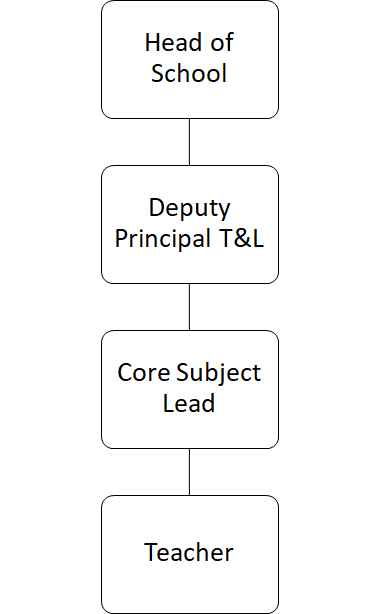 Qualifications and experience:Qualifications and experience:Qualifications and experience:QTS in main teaching subjectExperience in successful subject teachingExperience in successful SEND teachingAbility to plan for progression across the attainment range, designing effective learning across a series of lessonsCommitted to meeting the needs of all childrenGood knowledge and understanding of the National Curriculum.QTS in main teaching subjectExperience in successful subject teachingExperience in successful SEND teachingAbility to plan for progression across the attainment range, designing effective learning across a series of lessonsCommitted to meeting the needs of all childrenGood knowledge and understanding of the National Curriculum.QTS in main teaching subjectExperience in successful subject teachingExperience in successful SEND teachingAbility to plan for progression across the attainment range, designing effective learning across a series of lessonsCommitted to meeting the needs of all childrenGood knowledge and understanding of the National Curriculum.Role Relationships:Role Relationships:Role Relationships:Professional: Learning Coaches, Learning coach champion, House Leads, SENDCo, Core subject leads, Deputy Heads, Head of School, area subject networkParents and Community: all parents/carers, Pupils: all children in the school, children in transition (onboarding/off-boarding), children receiving remote learning support. Professional: Learning Coaches, Learning coach champion, House Leads, SENDCo, Core subject leads, Deputy Heads, Head of School, area subject networkParents and Community: all parents/carers, Pupils: all children in the school, children in transition (onboarding/off-boarding), children receiving remote learning support. Professional: Learning Coaches, Learning coach champion, House Leads, SENDCo, Core subject leads, Deputy Heads, Head of School, area subject networkParents and Community: all parents/carers, Pupils: all children in the school, children in transition (onboarding/off-boarding), children receiving remote learning support. Role environmentRole environmentRole environmentRole environmentRole environmentRole environmentRole environmentThe role is predominantly based at one of the learning centres and includes on-line/remote learning (Teams) and 1:1 tutoring, at times in the community.The role is predominantly based at one of the learning centres and includes on-line/remote learning (Teams) and 1:1 tutoring, at times in the community.The role is predominantly based at one of the learning centres and includes on-line/remote learning (Teams) and 1:1 tutoring, at times in the community.The role is predominantly based at one of the learning centres and includes on-line/remote learning (Teams) and 1:1 tutoring, at times in the community.The role is predominantly based at one of the learning centres and includes on-line/remote learning (Teams) and 1:1 tutoring, at times in the community.The role is predominantly based at one of the learning centres and includes on-line/remote learning (Teams) and 1:1 tutoring, at times in the community.The role is predominantly based at one of the learning centres and includes on-line/remote learning (Teams) and 1:1 tutoring, at times in the community.Key result areaAccountabilityAccountabilityAccountabilityAccountabilityPerformance indicatorPerformance indicatorLeadershipModel behaviour that represents the CMAS wayModel behaviour that represents the CMAS wayModel behaviour that represents the CMAS wayModel behaviour that represents the CMAS way100% of the time100% of the timeLeadershipModel skills and behaviour that meet the National Teacher StandardsModel skills and behaviour that meet the National Teacher StandardsModel skills and behaviour that meet the National Teacher StandardsModel skills and behaviour that meet the National Teacher Standards100% of the time100% of the timeLeadershipReview revise and plan improvements to your subject areaReview revise and plan improvements to your subject areaReview revise and plan improvements to your subject areaReview revise and plan improvements to your subject areaPupil progressPupil progressLeadershipReview revise and plan remote learning packages (subject)Review revise and plan remote learning packages (subject)Review revise and plan remote learning packages (subject)Review revise and plan remote learning packages (subject)Pupil progressPupil progressLeadershipMonitor access and report on engagement in remote learning.Monitor access and report on engagement in remote learning.Monitor access and report on engagement in remote learning.Monitor access and report on engagement in remote learning.Reports completed to scheduleReports completed to scheduleLeadershipLead and report subject data at meetingsLead and report subject data at meetingsLead and report subject data at meetingsLead and report subject data at meetingsReports completed to scheduleReports completed to scheduleLeadershipComplete statutory and company trainingComplete statutory and company trainingComplete statutory and company trainingComplete statutory and company trainingCompleted to scheduleCompleted to scheduleLeadershipPersonal professional developmentPersonal professional developmentPersonal professional developmentPersonal professional developmentLeadershipSubject specific CPD for learning coachesSubject specific CPD for learning coachesSubject specific CPD for learning coachesSubject specific CPD for learning coachesCPD recordCPD recordLeadershipAttend moderation meetingsAttend moderation meetingsAttend moderation meetingsAttend moderation meetingsLeadershipAttend staff meetings.Attend staff meetings.Attend staff meetings.Attend staff meetings.Teaching and LearningBespoke curriculum planning – using prior and current knowledge and understanding.Bespoke curriculum planning – using prior and current knowledge and understanding.Bespoke curriculum planning – using prior and current knowledge and understanding.Bespoke curriculum planning – using prior and current knowledge and understanding.Teaching and LearningReview and update S0W in line with NC and needs of the childReview and update S0W in line with NC and needs of the childReview and update S0W in line with NC and needs of the childReview and update S0W in line with NC and needs of the childTeaching and LearningInclusive teachingInclusive teachingInclusive teachingInclusive teachingTeaching and LearningIntegrated experience planningIntegrated experience planningIntegrated experience planningIntegrated experience planningTeaching and LearningMinimum subject teaching timeMinimum subject teaching timeMinimum subject teaching timeMinimum subject teaching timeTeaching and LearningLesson planning- systematic curriculum deliveryLesson planning- systematic curriculum deliveryLesson planning- systematic curriculum deliveryLesson planning- systematic curriculum deliveryTeaching and LearningDelivery of the curriculum- Motivational and aspirational teachingDelivery of the curriculum- Motivational and aspirational teachingDelivery of the curriculum- Motivational and aspirational teachingDelivery of the curriculum- Motivational and aspirational teachingTeaching and LearningBaseline assessmentBaseline assessmentBaseline assessmentBaseline assessmentTeaching and LearningMarking & feedback (as per policy)Marking & feedback (as per policy)Marking & feedback (as per policy)Marking & feedback (as per policy)Teaching and LearningAttainment, progress and outcomes of all children in the subjectAttainment, progress and outcomes of all children in the subjectAttainment, progress and outcomes of all children in the subjectAttainment, progress and outcomes of all children in the subjectTeaching and LearningAssessment of working at (summative)Assessment of working at (summative)Assessment of working at (summative)Assessment of working at (summative)Teaching and LearningAssessment of progress (curriculum tracker)Assessment of progress (curriculum tracker)Assessment of progress (curriculum tracker)Assessment of progress (curriculum tracker)Teaching and LearningAnalysis of progress data- identification of high and low performersAnalysis of progress data- identification of high and low performersAnalysis of progress data- identification of high and low performersAnalysis of progress data- identification of high and low performersTeaching and LearningGap analysisGap analysisGap analysisGap analysisTeaching and LearningDesign and implementation of ‘catch up’ programmes.Design and implementation of ‘catch up’ programmes.Design and implementation of ‘catch up’ programmes.Design and implementation of ‘catch up’ programmes.Teaching and Learningplanning out-of-class activities to consolidate and extend the knowledge and understanding. planning out-of-class activities to consolidate and extend the knowledge and understanding. planning out-of-class activities to consolidate and extend the knowledge and understanding. planning out-of-class activities to consolidate and extend the knowledge and understanding. Student ServicesRead and implement behaviour support plans.Read and implement behaviour support plans.Read and implement behaviour support plans.Read and implement behaviour support plans.Student ServicesHigh expectations of behaviourHigh expectations of behaviourHigh expectations of behaviourHigh expectations of behaviourStudent ServicesRead and implement  learning support strategies (EHCP, pupil passport)Read and implement  learning support strategies (EHCP, pupil passport)Read and implement  learning support strategies (EHCP, pupil passport)Read and implement  learning support strategies (EHCP, pupil passport)Student ServicesMonitor and report lesson attendance (on site and remote)Monitor and report lesson attendance (on site and remote)Monitor and report lesson attendance (on site and remote)Monitor and report lesson attendance (on site and remote)Community EngagementWeekly reportsWeekly reportsWeekly reportsWeekly reportsCommunity EngagementLive progress reports to parents (Arbor)Live progress reports to parents (Arbor)Live progress reports to parents (Arbor)Live progress reports to parents (Arbor)Community EngagementTermly reports to parents (narrative)Termly reports to parents (narrative)Termly reports to parents (narrative)Termly reports to parents (narrative)Community EngagementMaintain good relationships with parents/carersMaintain good relationships with parents/carersMaintain good relationships with parents/carersMaintain good relationships with parents/carersCommunity EngagementParent subject support sessionsParent subject support sessionsParent subject support sessionsParent subject support sessionsCommunity EngagementParent eveningsParent eveningsParent eveningsParent eveningsFinancesLead budget allocationsLead budget allocationsLead budget allocationsLead budget allocationsFinancesMaintain subject resources and equipment.Maintain subject resources and equipment.Maintain subject resources and equipment.Maintain subject resources and equipment.FinancesMonitor budget spend.Monitor budget spend.Monitor budget spend.Monitor budget spend.FacilitiesEstablish and maintain a tidy learning environment.Establish and maintain a tidy learning environment.Establish and maintain a tidy learning environment.Establish and maintain a tidy learning environment.FacilitiesDevelop and maintain purposeful learning displays.Develop and maintain purposeful learning displays.Develop and maintain purposeful learning displays.Develop and maintain purposeful learning displays.FacilitiesDisplay a wide range of children's work.Display a wide range of children's work.Display a wide range of children's work.Display a wide range of children's work.HRReport any changes that may impact DBS.Report any changes that may impact DBS.Report any changes that may impact DBS.Report any changes that may impact DBS.HRParticipate in appraisal Participate in appraisal Participate in appraisal Participate in appraisal HRReport other employmentReport other employmentReport other employmentReport other employmentH&SImplement all H&S policies and proceduresImplement all H&S policies and proceduresImplement all H&S policies and proceduresImplement all H&S policies and proceduresH&SSafeguard children in line with company policy and national statutory guidanceSafeguard children in line with company policy and national statutory guidanceSafeguard children in line with company policy and national statutory guidanceSafeguard children in line with company policy and national statutory guidanceH&SSafe and clean learning environmentSafe and clean learning environmentSafe and clean learning environmentSafe and clean learning environmentH&STeaching space risk assessmentTeaching space risk assessmentTeaching space risk assessmentTeaching space risk assessmentH&SReport faults, risks and hazards  Report faults, risks and hazards  Report faults, risks and hazards  Report faults, risks and hazards  H&SESafetyESafetyESafetyESafetyH&S